DÍA MUNDIAL DE LOS DER va zECHOS DEL NIÑO20 DE NOVIEMBRE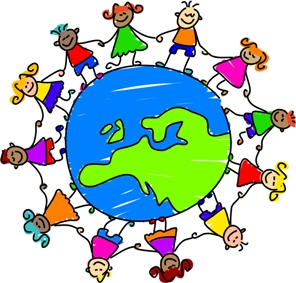 CELEBRACIÓN EN EL COLEGIOFECHA: Viernes, 18 de noviembre de 2016.LUGAR: Sala de Psicomotricidad.ORGANIZACIÓN:9:15 h.- Componentes de la línea A, desde Infantil 3 años hasta 3º de Primaria.Exposición en común del derecho que les corresponde. Se pegarán todos en un mural común.10:00 h.- Componentes de la línea B, desde Infantil 3 años hasta 3º de Primaria. Exposición en común del derecho que les corresponde.  Se pegarán todos en un mural común.12:30 h.- Componentes de la línea A, desde 4º hasta 6º de Primaria. Exposición en común de lo investigado sobre la ONG correspondiente.  Se expondrá todo en los pasillos del colegio.13:15 h.- Componentes de la línea B, desde 4º hasta 6º de Primaria. Exposición en común de lo investigado sobre la ONG correspondiente.  Se expondrá todo en los pasillos del colegio.* ATENCIÓN: - El tiempo de exposición es muy breve, sobre todo en los grupos de Infantil y Primer Internivel (son seis grupos en cada puesta en común)- Cada profesor/a que se encuentre en ese momento con el grupo deberá hacerse cargo del traslado a la Sala de Psicomotricidad y el regreso al aula, procurando ir en orden y silencio; permaneciendo con el grupo mientras dure la actividad.